PETIT DEJEUNERDEJEUNERGOUTERDINER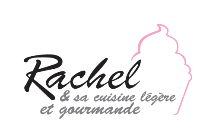 LUNDI-Bowl cake-Café-Pâtes courgettes, poulet, tomates-100 g de yaourt nature brassé-1 poire-Infusion-1 energy ball-Poisson pané maison au four-100 g de quinoa cuit-légumes grillés-1 carré de chocolat noir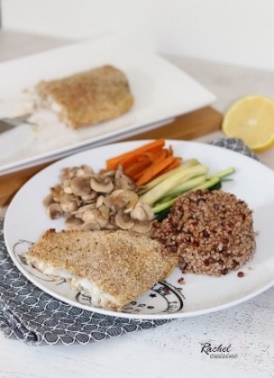 MARDI-Porridge-Café-Salade de falafels / tomate / quinoa / quelques légumes grillés/ Sauce au yaourt aux herbes-1 energy ball-Infusion-1 energy ball-Soupe carottes, potimarron-100 g de pâtes cuites-fondue de poireaux-100 g de yaourt nature brassé-framboises surgelés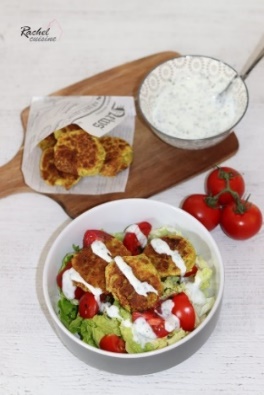 MERCREDI-60 g de pain aux céréales-Café-Miel-1 banane-3 falafels-fondue de poireaux-100 g de quinoa cuit-100 g de yaourt nature brassé-myrtilles -Thé-pomme-1 steak haché à 5 %-100 g de riz basmati complet cuit-potimarron rôtie aux épices douces-1 muffin carottes, chocolat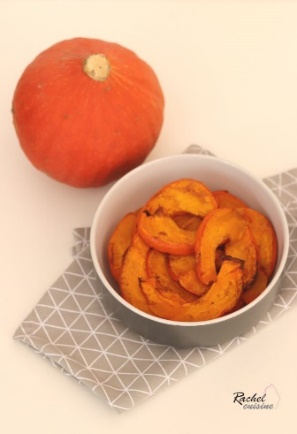 JEUDI-2 muffins carotte, chocolat-CaféResto :-dorade grillée-légumes -riz-1/2 part de tarte tatin-Infusion-pomme-blanc de poulet fondant au bacon-carottes -100 g de pâtes cuites-1 carré de chocolat noir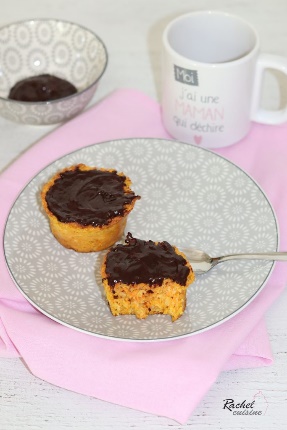 VENDREDI-Porridge-Café-Lunch box-Thé-1 tranche de gâteau pommes, flocons d’avoine-Chili con carné au poulet-100 g de riz cuit-brocolis vapeur-100 g de yaourt nature brassé-1 càc de sirop de coco-1 poire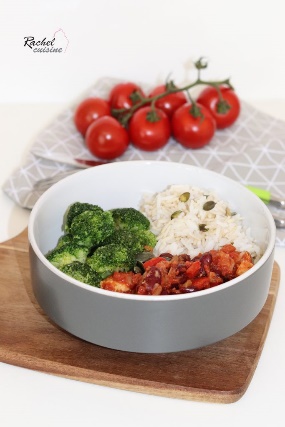 SAMEDI-2 tranches de gâteau pommes, flocons d’avoine-topping yaourt brassé 0% avec 1 poire-café-Chili con carné de poulet-100 g de riz cuit-brocolis-100 g de yaourt nature brassé -dattes séchées-Thé-1 part de gâteau pomme, flocons d’avoine-Saumon mariné-100 g de vermicelle de riz cuits-carottes +coco plat+ oignons revenus dans une poêle-Fondant au chocolat sans beurre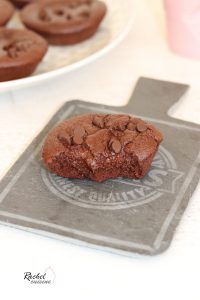 DIMANCHE-Pancakes-Café-Apéro : pois chiches grillés-1 verre de vin rouge-fondu bourguignonne-salade + légumes grillés-Infusion-Assiette complète Lentilles, patate douces, pois chiches grillés …-1 yaourt nature brassé nature avec 1 càc de sirop de coco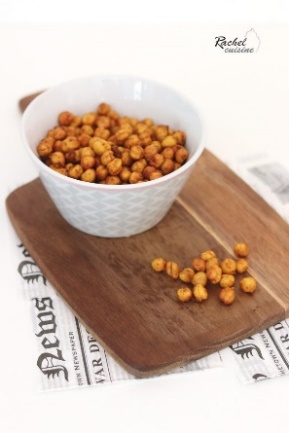 